Einladung ElternversammlungLiebe Eltern,am … , den …um … Uhrim Klassenraum der Klasse … …. der Gerhart-Hauptmann-Grundschule findet eine Elternversammlung für das Schuljahr … statt, zu der wir Sie recht herzlich einladen.TagesordnungMit freundlichen Grüßengez. Klassenlehrer/in und ElternvertreterBitte teilen Sie uns mit, ob Sie an der Elternversammlung teilnehmen können und geben Sie den nachstehenden Abschnitt bis zum … bei Herrn/Frau Klassenlehrer/in ab. Vielen Dank.--------------------------------------------------------------------------------------------------------------------------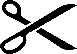 Name des Kindes: ______________________________________________________________________Wir nehmen an der Elternversammlung am … um … Uhr teil. nicht teil.Hinweise:TOPInhalt1Begrüßung2Protokollnachlese und Genehmigung345612sonstiges